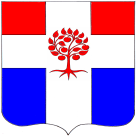 Администрациямуниципального образования Плодовское сельское поселениемуниципального образования Приозерский муниципальный районЛенинградской областиП О С Т А Н О В Л Е Н И Еот 17 октября 2022 года                          № 238В соответствии с Федеральным Законом от 06.10.2003 № 131-ФЗ «Об общих принципах организации местного самоуправления в Российской Федерации, Федеральным Законом от 08.11.2007 № 257-ФЗ «Об автомобильных дорогах и дорожной деятельности в Российской Федерации и о внесении изменений в отдельные законодательные акты Российской Федерации» в соответствии с Уставом МО Плодовское сельское поселение, в целях приведения в соответствие перечня автомобильных дорог, администрация МО Плодовское сельское поселение ПОСТАНОВЛЯЕТ:Утвердить перечень автомобильных дорог общего пользования местного значения согласно Приложению. Постановление от 31 августа 2022 года №193 «Об утверждении перечня автомобильных дорог общего пользования местного значения» считать утратившим силу.Разместить настоящее постановление на сайте http://www.plodovskoe.ru.Постановление вступает в силу с момента подписания.Контроль за исполнением данного постановления возложить на заместителя главы администрации.Глава  администрации 							         А.А. Михеев исп: Шаров С.Н.Разослано: дело-3, прокуратура – 1, СМИ-1Приложениек постановлениюот 17.10.2022 г. № 238Перечень автомобильных дорог общего пользования местного значенияОб утверждении перечня автомобильных дорог общего пользования местного значения № п/пНаименование дорогиПротяженность (км)Тип покрытияп. Плодовоеп. Плодовоеп. Плодовоеп. Плодовое1ул. Рябиновая 0,55грунтовое2ул. Береговая 1,945асфальтовое3ул. Строителей 0,046грунтовое3ул. Строителей 0,234щебеночное4 ул. Зеленая Роща 1,047грунтовое5ул. Полевая 1,536щебеночное6ул. Зеленая 0,335щебеночное7ул. Борисовская 5,42грунтовое8ул. Парковая 0,985асфальтовое9ул. Финская  4550,455грунтовое10ул. Луговая 0,575грунтовое10ул. Луговая 0,17асфальтовое11Часть ул. Центральная 0,615асфальтовое12ул. Школьная 0,621асфальтовое12ул. Школьная 0,039грунтовое13ул. Сосновая 0,125грунтовое14ул. 70-летия Победы 6910,691асфальтовое15ул. Покровская0,641щебеночноеп. Соловьевкап. Соловьевкап. Соловьевкап. Соловьевка1617ул. Ленинградская 0,808грунтовое1617ул. Ленинградская 0,205асфальтовое18ул. Малиновая 0,446грунтовое19ул. Межозерная 0,776асфальтовое20ул. Суходольская 0,355грунтовое21ул. Садовая 0,568грунтовое21ул. Садовая 0,075асфальтовое22ул. Железнодорожная 0,033асфальтовое 22ул. Железнодорожная 0,452щебеночное22ул. Железнодорожная 2,087грунтовое23ул. Лесная 0,4грунтовое24ул. Первомайская 0,417грунтовое25ул. Труда 0,749грунтовое25ул. Труда 0,789асфальтовоеп. ст. Отрадноеп. ст. Отрадноеп. ст. Отрадноеп. ст. Отрадное26ул. Железнодорожная 0,405грунтовое26ул. Железнодорожная 0,39щебеночное26ул. Железнодорожная 0,953асфальтовое27Ул. Лесная 0,025грунтовое27Ул. Лесная 0,651асфальтовоеп. Солнечноеп. Солнечноеп. Солнечноеп. Солнечное28ул. Прибрежная 0,569грунтовое29ул. Культуры 3,853асфальтовое 30ул. Молодежная 0,207грунтовое30ул. Молодежная 0,149грунтовое31ул. Лесная 0,369грунтовое31ул. Лесная 0,02асфальтовоеп. Уральскоеп. Уральскоеп. Уральскоеп. Уральское32ул. Солнечная 0,898грунтовое32ул. Солнечная 0,018асфальтовое33ул. Лесная 0,8910,891грунтовоеп. Мельничные Ручьип. Мельничные Ручьип. Мельничные Ручьип. Мельничные Ручьи34ул. Центральная 1,1грунтовое35Сосновый переулок 0,859грунтовоеп. Красноеп. Красноеп. Красноеп. Красное36ул. Зеленая 2,634грунтовое37ул. Лесная 0,962грунтовоеп. Тракторноеп. Тракторноеп. Тракторноеп. Тракторное38ул. Механизаторов 0,596грунтовое38ул. Механизаторов 2,714асфальтовоеп. Весниноп. Весниноп. Весниноп. Веснино39ул. Песочная 1,446грунтовое40ул. Верхняя 2,439грунтовое41ул. Светлановская 3,968грунтовое42ул. Лесная 1,224грунтовое42ул. Лесная 0,311щебеночное43Ул. Кедровая1,303щебеночноеп. Цветковоп. Цветковоп. Цветковоп. Цветково44ул. Береговая 1,585грунтовоеп. Кутузовскоеп. Кутузовскоеп. Кутузовскоеп. Кутузовское45ул. Ладожская 2,927грунтовое0,256асфальтовое46ул. Березовая 0,408грунтовое47ул. Сосновая 2,004грунтовоеп. Малая горкап. Малая горкап. Малая горкап. Малая горка48ул. Кедровая 0,66грунтовоеВСЕГО60,710